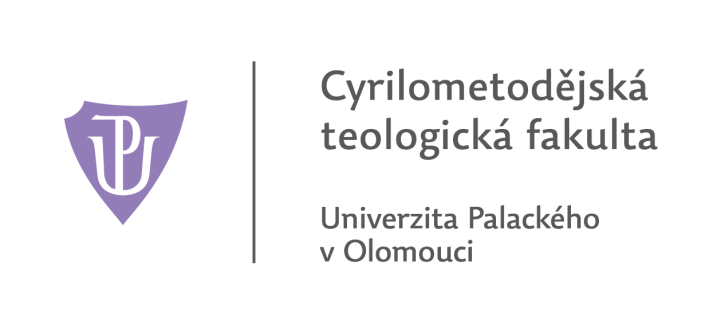 Obsah:nácviky rozhovorů spojené s reflexí a evaluacípřednáškypraktické seznámení s různými formami modlitbysebezkušenostní aktivitypráce ve skupině, diskuseosobní konzultační rozhovory s lektory, možnost duchovního rozhovoruTermíny:Vyplněnou přihlášku zašlete do 17. 9. 2017 na adresu: duchovni.doprovazeni@gmail.comAž po potvrzení přijetí  je možné se zaregistrovat přes přihlašovací systém fakulty.7.-10. 12. 2017 (Čt 18:00 - Ne 13:00)1.-4. 3. 2018 (Čt 18:00 - Ne 13:00)3.-6. 5. 2018 (Pá 18:00 - Po 13:00)Místo: Svatý Hostýn (1. setkání): http://www.hostyn.cz/home.htmDC Vranov u Brna (2. a 3. setkání): www.dc-vranov.cz/index.php/ubytovani-a-pronajmy-prostor(Ubytování je potřeba individuálně domlouvat po potvrzení přijetí do praktické části).Lektoři: František Hylmar, SIDaniel Bořkovec, ISchKlára Maliňáková, SDJVeronika Řeháková, SDJRadek Navrátil, OFMCapV případě zájmu o přihlášení vyplňte prosím níže uvedenou tabulku (prostor lze libovolně rozšířit).7.-10. 12. 2017 (Čt 18:00 - Ne 13:00)1.-4. 3. 2018 (Čt 18:00 - Ne 13:00)3.-6. 5. 2018 (Pá 18:00 - Po 13:00)Místo: Svatý Hostýn (1. setkání): http://www.hostyn.cz/home.htmDC Vranov u Brna (2. a 3. setkání): www.dc-vranov.cz/index.php/ubytovani-a-pronajmy-prostor(Ubytování je potřeba individuálně domlouvat po potvrzení přijetí do praktické části).Lektoři: František Hylmar, SIDaniel Bořkovec, ISchKlára Maliňáková, SDJVeronika Řeháková, SDJRadek Navrátil, OFMCapV případě zájmu o přihlášení vyplňte prosím níže uvedenou tabulku (prostor lze libovolně rozšířit).7.-10. 12. 2017 (Čt 18:00 - Ne 13:00)1.-4. 3. 2018 (Čt 18:00 - Ne 13:00)3.-6. 5. 2018 (Pá 18:00 - Po 13:00)Místo: Svatý Hostýn (1. setkání): http://www.hostyn.cz/home.htmDC Vranov u Brna (2. a 3. setkání): www.dc-vranov.cz/index.php/ubytovani-a-pronajmy-prostor(Ubytování je potřeba individuálně domlouvat po potvrzení přijetí do praktické části).Lektoři: František Hylmar, SIDaniel Bořkovec, ISchKlára Maliňáková, SDJVeronika Řeháková, SDJRadek Navrátil, OFMCapV případě zájmu o přihlášení vyplňte prosím níže uvedenou tabulku (prostor lze libovolně rozšířit).7.-10. 12. 2017 (Čt 18:00 - Ne 13:00)1.-4. 3. 2018 (Čt 18:00 - Ne 13:00)3.-6. 5. 2018 (Pá 18:00 - Po 13:00)Místo: Svatý Hostýn (1. setkání): http://www.hostyn.cz/home.htmDC Vranov u Brna (2. a 3. setkání): www.dc-vranov.cz/index.php/ubytovani-a-pronajmy-prostor(Ubytování je potřeba individuálně domlouvat po potvrzení přijetí do praktické části).Lektoři: František Hylmar, SIDaniel Bořkovec, ISchKlára Maliňáková, SDJVeronika Řeháková, SDJRadek Navrátil, OFMCapV případě zájmu o přihlášení vyplňte prosím níže uvedenou tabulku (prostor lze libovolně rozšířit).Jméno: Jméno: Adresa:  Adresa:  PSČ:Tel. (mobil):E-mail: E-mail: Stav (laik, řeholník, kněz): Stav (laik, řeholník, kněz): Zaměstnání: Zaměstnání: Jaká je Vaše motivace k účasti na praktické části kurzu? Jaká je Vaše motivace k účasti na praktické části kurzu? Byl/a jste někdy doprovázen/a v modlitbě (např. duchovní doprovázení, individuálně doprovázené exercicie)? Pokud ano, prosím rozveďte.Byl/a jste někdy doprovázen/a v modlitbě (např. duchovní doprovázení, individuálně doprovázené exercicie)? Pokud ano, prosím rozveďte.Přicházejí za vámi lidé s prosbou o doprovázení anebo duchovní rozhovor? Pokud ano, prosím rozveďte (v jakém kontextu, jak často, koho doprovázíte…)Přicházejí za vámi lidé s prosbou o doprovázení anebo duchovní rozhovor? Pokud ano, prosím rozveďte (v jakém kontextu, jak často, koho doprovázíte…)Jakým způsobem chcete zkušenosti v této oblasti dále využívat?Jakým způsobem chcete zkušenosti v této oblasti dále využívat?Jakékoliv další informace, které nám chcete sdělit:Jakékoliv další informace, které nám chcete sdělit: